Уважаемые руководители!Комитет по образованию Администрации муниципального образования «Смоленский район» Смоленской области представляет выписку из плана работы комитета по образованию на август 2021 года для руководства в работе.Дополнительно сообщаем, что в план работы комитета по образованию в течение месяца могут вноситься изменения. Председатель комитета по образованию                                                                      И.В. ЛонщаковаПлан мероприятий комитета по образованию Администрации муниципального образования «Смоленский район» на август 2021 года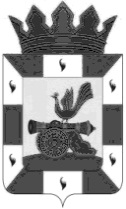 РОССИЙСКАЯ ФЕДЕРАЦИЯКомитет по образованиюАдминистрациимуниципального образования«Смоленский район»Смоленской областиг .Смоленск, проезд М.Конева,д.28е,Тел. 55-51-52, 62-31-49, 55-63-94E-mail: obr_smolray@admin-smolensk.ruот 30.07.2021 № 3496Руководителям образовательных организаций Смоленского районаДатаМероприятияКонтингентОснование для включения в планМесто и время проведенияОтветственныеОтветственныеФорма представления результатаФорма представления результата11-30.08.2021Участие в XXXII Смоленских областных сборах творческой молодежи «Сокол-2021»Обучающиеся образовательных организацийПисьмо Главного управления Смоленской области по делам молодежи и гражданско-патриотическому воспитаниюДОЛ «Прудок» (Рославльский район Смоленской области)Шишкарева Е.М.Шишкарева Е.М.Электронный документ о прохождении обученияЭлектронный документ о прохождении обучения16.08. 2021Заседание районного методического совета по инновационной образовательной деятельностиЧлены совета, руководители РМОГодовой план работы комитета по образованию (приказ от 15.12.2020 № 384 «Об утверждении плана работы комитета по образованию Администрации муниципального образования «Смоленский район» Смоленской области на 2021 год»Комитет по образованиюСиницина Е.Ф., Шишкарева Е.М.Синицина Е.Ф., Шишкарева Е.М.ПротоколПротокол23.08. 2021Форумы Региональных учебно-методических объединений в режиме видеоконференцсвязиРуководители РМОПриказ Департамента Смоленской области по образованию и науке от 22.07.2021 № 662-ОДОбразовательные организацииШишкарева Е.М.Шишкарева Е.М.--24.08. 2021Участие в региональных форумах в режиме видеоконференц-связиСпециалисты комитета по образованию, руководители ООПриказ Департамента Смоленской области по образованию и науке от 22.07.2021 № 662-ОДКомитет по образованиюШишкарева Е.М.Шишкарева Е.М.ФотоотчетФотоотчет25-26.08. 2021Заседание районных методических объединенийОбразовательные организацииГодовой план работы комитета по образованию (приказ от 15.12.2020 № 384 «Об утверждении плана работы комитета по образованию Администрации муниципального образования «Смоленский район» Смоленской области на 2021 год»МБОУ Печерская СШ, МБОУ Пригорская СШШишкарева Е.М.Шишкарева Е.М.ПротоколыПротоколы27.08. 2021Участие делегации Смоленского района в областном августовском пленарном заседании (по согласованию)Руководители и педагоги образовательных организацийПриказ Департамента Смоленской области по образованию и науке от 22.07.2021 № 662-ОДВремя и место проведения уточняютсяЛонщакова И.В.Лонщакова И.В.--Дата уточняетсяРайонное августовское педагогическое совещаниеРуководители и педагоги образовательных организацийГодовой план работы комитета по образованию (приказ от 15.12.2020 № 384 «Об утверждении плана работы комитета по образованию Администрации муниципального образования «Смоленский район» Смоленской области на 2021 год»Место проведения уточняетсяНачало в 11-00Лонщакова И.В.Лонщакова И.В.ПротоколПротокол31.08. 2021Августовские педагогические советы в образовательных организацияхРуководители и педагоги образовательных организацийПриказ Департамента Смоленской области по образованию и науке от 22.07.2021 № 662-ОДОбразовательные организацииРуководители образовательных организацийРуководители образовательных организацийПротоколПротоколДата уточняетсяКомиссия по комплектованию ДОООчередники ДООГодовой план работы комитета по образованию (приказ от 15.12.2020 № 384 «Об утверждении плана работы комитета по образованию Администрации муниципального образования «Смоленский район» Смоленской области на 2021 год»Комитет по образованиюПрохоренкова Т.В.Прохоренкова Т.В.ПротоколПротоколКонтрольные мероприятияКонтрольные мероприятияКонтрольные мероприятияКонтрольные мероприятияКонтрольные мероприятияКонтрольные мероприятияКонтрольные мероприятияКонтрольные мероприятияКонтрольные мероприятияКонтрольные мероприятияВ течение месяцаКонтроль правил приема обучающихся в образовательные организации Смоленского районаСпециалисты комитета по образованиюГодовой план работы комитета по образованию (приказ от 15.12.2020 № 384 «Об утверждении плана работы комитета по образованию Администрации муниципального образования «Смоленский район» Смоленской области на 2021 год»Образовательные организацииОбразовательные организацииСиницина Е.Ф.Синицина Е.Ф.СправкаСправкаВ течение месяцаУчастие в судебных заседанияхСпециалисты отдела опеки и попечительстваСудебные извещения, определения судаРайонные и мировой судРайонные и мировой судДудинская Т.К.,Солошенко О.В.,Перевозчикова И.В.Дудинская Т.К.,Солошенко О.В.,Перевозчикова И.В.04.08. 202018.08. 2020Участие в заседаниях Комиссии по делам несовершеннолетних и защите их правСиницина Е.Ф.,ДостоваловаН.А., органы системы профилактикиПлан проведения заседаний КДН и ЗП, утвержден 16.12.2020 г.  постановлением КДН и ЗПА № 23Здание АдминистрацииЗдание АдминистрацииСиницина Е.Ф.Достовалова Н.А.Синицина Е.Ф.Достовалова Н.А.ПостановленияПостановленияВ течение месяцаВыезды  для обследования  жилищно-бытовых условий по запросам судов и иных органовСпециалисты отдела опеки и попечительстваЗапросыСельские поселения  районаСельские поселения  районаДудинская Т.К.Кулиева Э.Х.Дудинская Т.К.Кулиева Э.Х.АктыАктыВ течение месяцаВыезды для проверки условий жизни детей-сирот и детей, оставшихся без попечения родителей, воспитывающихся в замещающих семьях,  опекунов (попечителей), приемных родителейСпециалисты отдела опеки и попечительства48 ФЗ «Об опеке и попечительстве»Сельские поселенияСельские поселенияДостовалова Н.А.Борискова Т.В.Достовалова Н.А.Борискова Т.В.АктыАкты